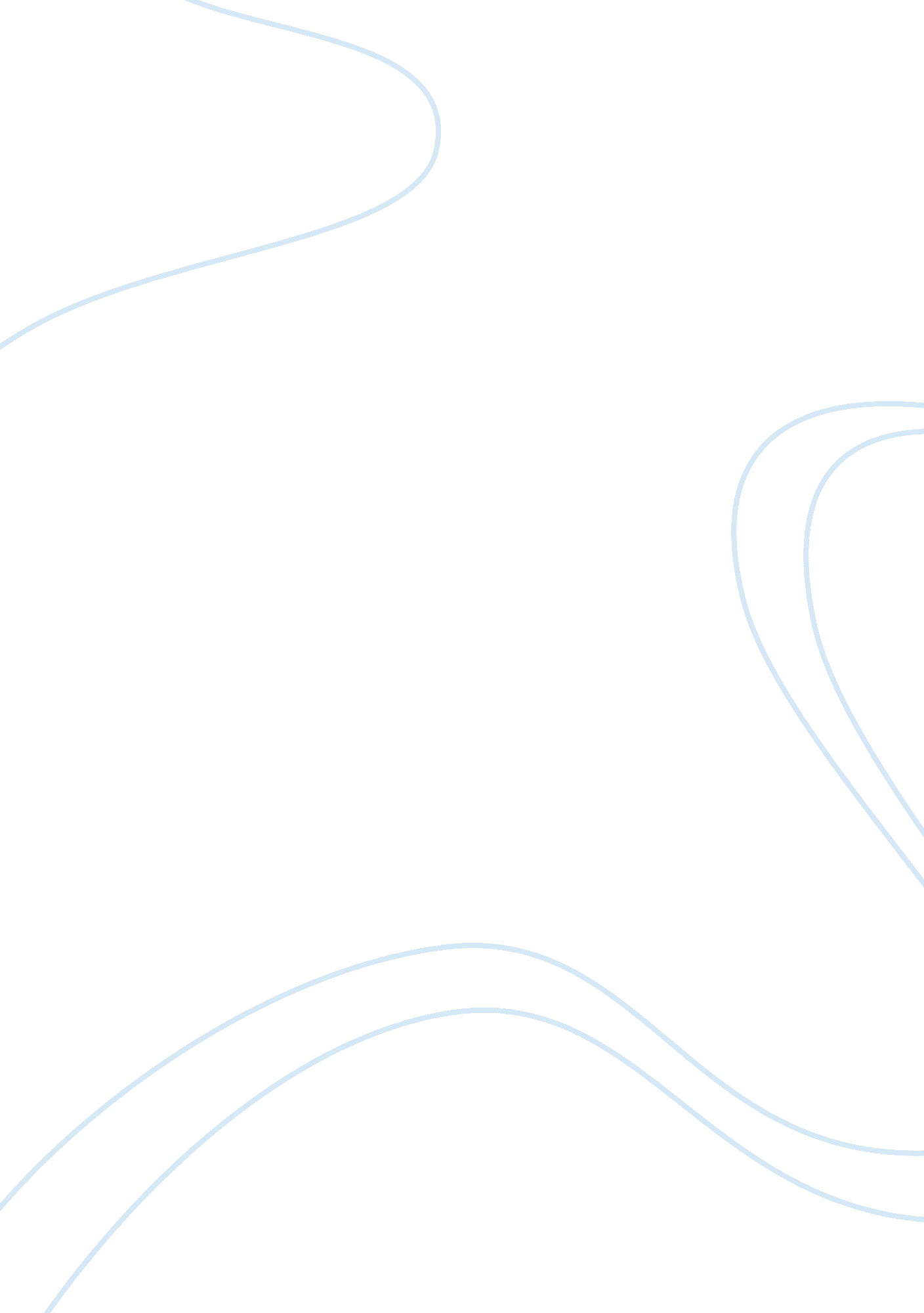 Evan baker's bikers island: theories of racismSociology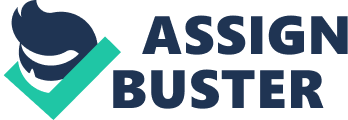 ﻿ 
Book Report on Evan Baker's " Rikers Island: Theories of Racism" 
Evan Baker has made his effort to direct the attention of readers towards those imprisoned. The author has drawn the awareness of people towards the insincerity of the intention of his agent, and his duty as a social worker. The book ‘ Rikers Island’ talks about how the consciousness of the crisis of human nature in less humane endeavors. The author is inclined to make an optimistic affect by treating clients on time and see they get treated. The accident of institutional discrimination which he came up with in his office gave the basis for writing the book (Evan, 2009). 
From an approach of case study, Evan baker makes use of the Art of War as a mechanic for comprehending the circumstances of hostages to conquer the hardships of biggest jail of the world. This book allowed the reader to recognize the characters enslaved in the jails from a humanitarian viewpoint. This supported the education as an instrument for authorizing a population of jail that was mostly made up of Hispanics and African Americans. A genuine social worker, Evan also encouraged many of his colleagues to work beyond their scope of the job and begin working as mediator of peace and social change. It is a story of Manhattan where Evan invites all of the people to back his idea (Evan, 2009) 
The book talks about the minor opposite side of Manhattan. It talks about the reality that approximately 95% of captives in the jails of New York City are either African Americans or Hispanics. Based on the premise that these two sects only make up half of the population of the city is ironic. The story of these two islands bends our attention towards the racism that is prevalent in American society. Even though racism is not obvious as in people don’t go out in the streets saying they hate African Americans or Hispanics; but it is rather shown by their actions quite drastically. This racial inequality and prejudice is prevalent in America even today even after years of efforts and bloodshed (Evan, 2009). 
It is a New York style book which talks about gentrification in East Harlem, Harlem, and Washington Heights as well as neighborhoods that were conventional homes of Latin American and African American people. What is gentrification basically? It is the course of novel, more affluent housing made and sold in neighborhoods. These novel and expensive houses leaves those unfortunate people homeless who cannot afford to live in these neighborhoods anymore. Ethically, gentrification stands nowhere but when the case of Latin Americans and African Americans come in the middle, it is obviously unethical. The area of New Jim Crow is just like another New York City if studied in detail in the book. In this book, the self conceived criminal justice system is enlightened which is institutionalized to an extent that it is not perceived as a a sin anymore. The NYPD’s sweeping of the neighborhood only mean to get rid of everyone by either arresting them or imprisoning them for no reason. This standard policy of New York is obnoxious and contaminating (Evan, 2009). 
References 
Evan, Baker. Rikers Island. S. l.: Xlibris Corporation, 2009. Print. 